UK Association for Humanistic Psychology Practitioners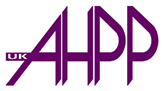 AFFILIATE MEMBERSHIPAffiliate membership of UKAHPP is for members of other professional organisations who wish to be associated with humanistic psychology in general and with UKAHPP in particular, without undergoing the lengthy process of application for Full membership of UKAHPP, and at a reduced annual fee.  Affiliates have the same voting rights as Full members, and may sit on all committees.  Full and Affiliate members of at least 2 years' standing may sit on the Membership and Accreditation Committee.Practitioners who consider themselves to be humanistic and are already accredited by another appropriate professional association (provided that this accreditation is reassessed and renewed periodically), and who meet the other criteria set out below, may apply for Affiliate membership.  The criteria for Affiliate membership require that applicants:Use the practice and theory of humanistic psychology in their work;Subscribe and adhere to the rules, constitution and ethical codes and procedures of UKAHPP;That they have experienced as client for at least 2 years the form of therapy or counselling they are offering as practitioners;Meet the requirement for Full Accredited UKAHPP membership, that they are involved in ongoing supervision or review of their work with others experienced in their own field (by way of formal supervision, consultation with other professionals and/or peer group review, which is appropriate to the applicant's background and experience as well as to his/her practice); in the earlier years of practice and when developing new areas of competence applicants should be in supervision with someone more experienced than themselves;Can document their current accreditation and full membership of another relevant professional Organisation which reviews and renews its members periodically - please state what are the period and conditions of renewal;Provide a case study of about 3,000 to 5,000 words, which demonstrates the humanistic nature of your practice; this may be a case study which you have written already, but must be recent and reflect your current practice, and include reference to how supervision was used; guidelines for the case study are available on request.  If you are accredited by another organisation which is a member of the Humanistic and Integrative Psychotherapy Section of the UKCP, you need not provide a case study with your Affiliate application.After the Membership and Accreditaiton Committee has considered this information, you may be asked to attend a brief interview with members of the Committee.On acceptance, pay the annual membership fee for Affiliates which in 2013 is £89.You can apply for Affiliate membership by letter (typed) stating that you meet these criteria, specifying your accrediting organisation (and its period and conditions of renewal), enclosing your case study (unless your accrediting organisation is in the HIP College of UKCP) and a copy of your certificate of accreditation by that organisation (and UKCP certificate if relevant); nine copies of each item are required.Existing Full members of UKAHPP may change to Affiliate status if they meet these criteria, without providing a case study if this formed part of their earlier application for Full membership, and without further interview if previously interviewed for Full membership. Send your application to: UKAHPP, Box BCM AHPP, London WC1N 3XX Enquiries: 08457 660326       admin@ahpp.orgwww.ahpp.org                              May 2017